Абхазия, НОВЫЙ АФОН, «БЕЛЫЙ ДОМ» (с бассейном)                                                                                                                                     Лето 2023Гостиница «Белый дом» расположена в живописном уголке Нового Афона. Сказочная страна Абхазия, удивительная и манящая... Чистейшее море, кристальный воздух и роскошная субтропическая растительность. г. Новый Афон - небольшой приморский курорт с мягким климатом, расположен в  к северо-западу от Сухума, на территории Гудаутского района Республики Абхазия. В Новом Афоне перед взором туристов открывается потрясающая картина: кипарисовые аллеи, тянущиеся по всей территории курорта; пруды, окаймленные плакучими ивами; пальмы, лавровые и банановые деревья, магнолии, олеандры и цитрусовые украшают горы, которые вплотную подходят к прозрачному морю. О красоте Абхазии ходят легенды, а те, кто хоть раз побывал здесь, возвращаются снова. Здесь вы сможете отправиться на увлекательные экскурсии и посмотреть великолепие Новоафонского монастыря - главного культового сооружения Абхазии, настоящую жемчужину Абхазии Озеро Рица и Голубое озеро, расположенную в недрах Иверской (Апсарской) горы Новоафонскую пещеру удивительной красоты, 7-ми метровый водопад, Страусиную ферму и др.   Гостиница "Белый Дом" приглашает провести незабываемый отпуск в  максимально комфортных условиях, чтобы каждому гостю было удобно. На территории гостиницы располагается столовая- кафе, (живая музыка), где вы сможете вкусно и недорого перекусить, бар с разнообразными напитками и продуктовый магазин. Также Вы можете приобрести домашнее вино, чачу, мед, домашний сыр и много вкусной и полезной продукции. Во дворе устроена зона отдыха со столиками, беседкой и мангалом. Прекрасный многолетний цитрусовый сад и виноградные беседки радуют глаз и защищают от палящих лучей южного солнца. 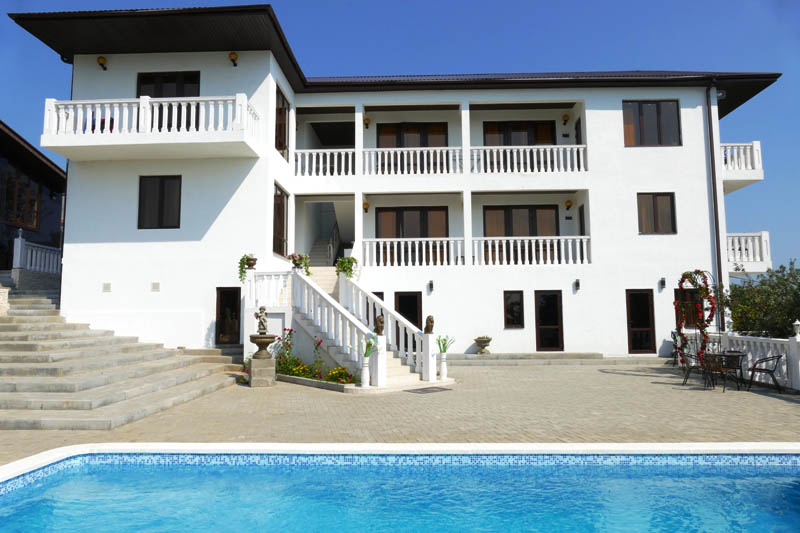 Размещение: «Стандарт» 2-х  местные номера с удобствами (наличие балкона уточнять)(WC, душ, ТВ, сплит-система, холодильник,  двуспальные кровати, стол, стул, платяной шкаф, прикроватные тумбочки, журнальный столик, зеркало, Wi-fi). Пляж:  5 мин – мелко-галечный.  Питание: на территории гостиницы находится столовая-кафе (завтрак 150 р.), бар  и общая кухня для самостоятельного приготовления пищи. Дети: до 5 лет  на одном месте с родителями – 7150 руб., до 12 лет скидка на проезд  – 200 руб.Стоимость тура на 1 человека (7 ночей) + трансфер от границы за доп. платуВ стоимость входит: проезд на автобусе, проживание в номерах выбранной категории, сопровождение, страховка от несчастного случая. Курортный сбор за доп. плату. Трансфер от границы за доп. плату.Выезд из Белгорода еженедельно по понедельникам.Хочешь классно отдохнуть – отправляйся с нами в путь!!!!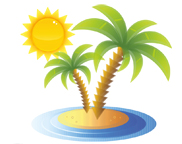 ООО  «Турцентр-ЭКСПО»                                        г. Белгород, ул. Щорса, 64 а,  III этаж                                                                                                            Остановка ТРЦ «Сити Молл Белгородский»     www.turcentr31.ru       т./ф: (4722) 28-90-40;  тел: (4722) 28-90-45;    +7-951-769-21-41РазмещениеЗаездыСТАНДАРТСТАНДАРТСТАНДАРТСТАНДАРТРазмещениеЗаезды2-х мест.с  удоб. 1 эт.2-х мест.с  удоб. и общей террасой 2, 3 эт.2-х мест.с  удоб. и балконом или витражными окнами2, 3 эт.Доп. местовзрослые и дети(раскладушка+матрас)29.05.-07.06.1895020100236501095005.06.-14.06.1995020650241501115012.06.-21.06.2055021350243501155019.06.-28.06.2075021550245501175026.06.-05.07.2195022350247501195003.07.-12.07.2255022950249501215010.07.-19.07.2255022950251501255017.07.-26.07.2275023550253501295024.07.-02.08.2275023550253501295031.07.-09.08.2275023550253501295007.08.-16.08.2275023550253501295014.08.-23.08.2275023550253501295021.08.-30.08.2275023550253501295028.08.-06.09.2255023350251501275004.09.-13.09.2235022950248501185011.09.-20.09.2235022950248501185018.09.-27.09.22350229502485011850